МКОУ Вихоревская СОШ №2КИМ по английскому языку в 8 классе за 2022-2023 уч годСоставитель: учитель англ яз I кв катСорокина Т.С.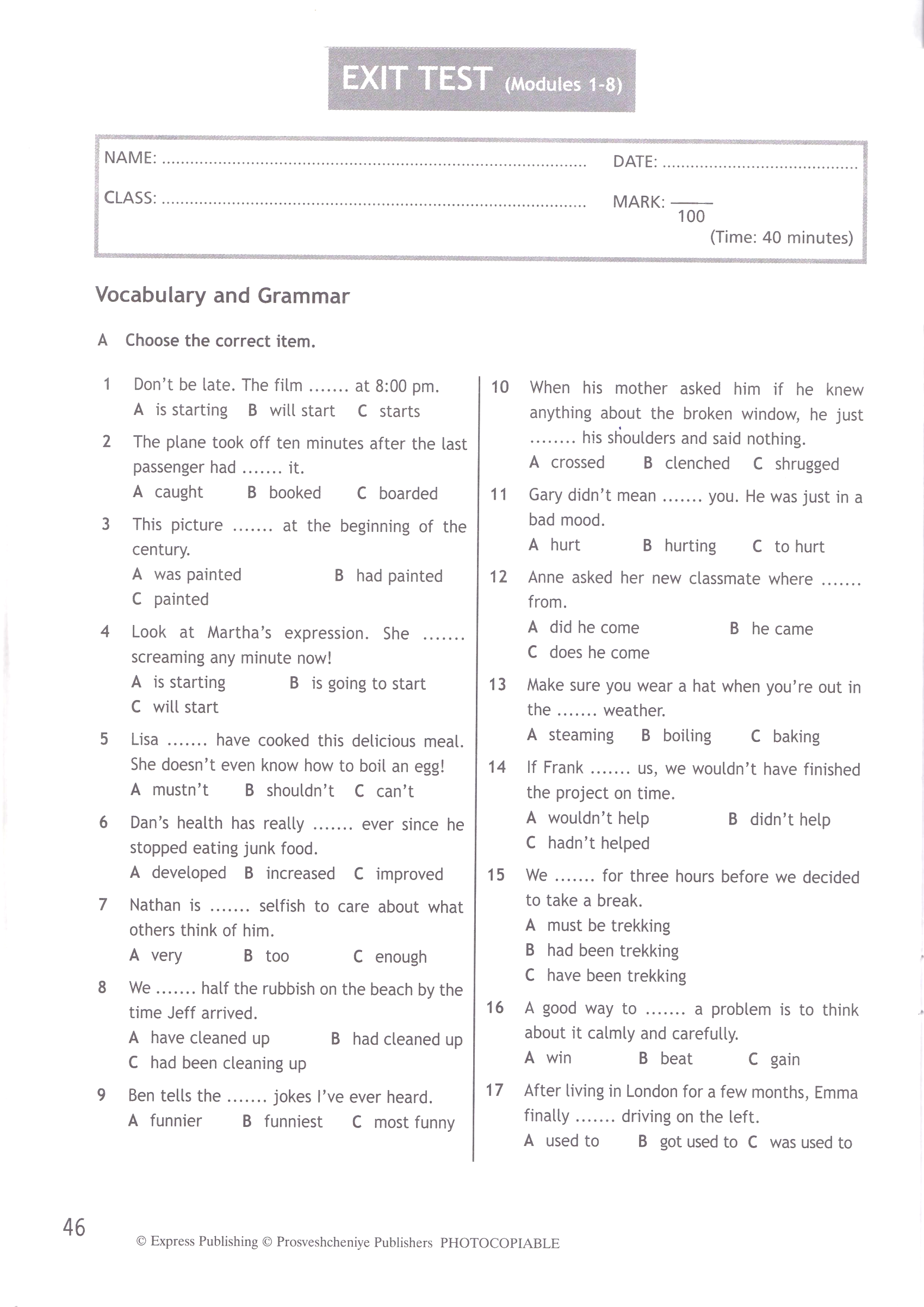 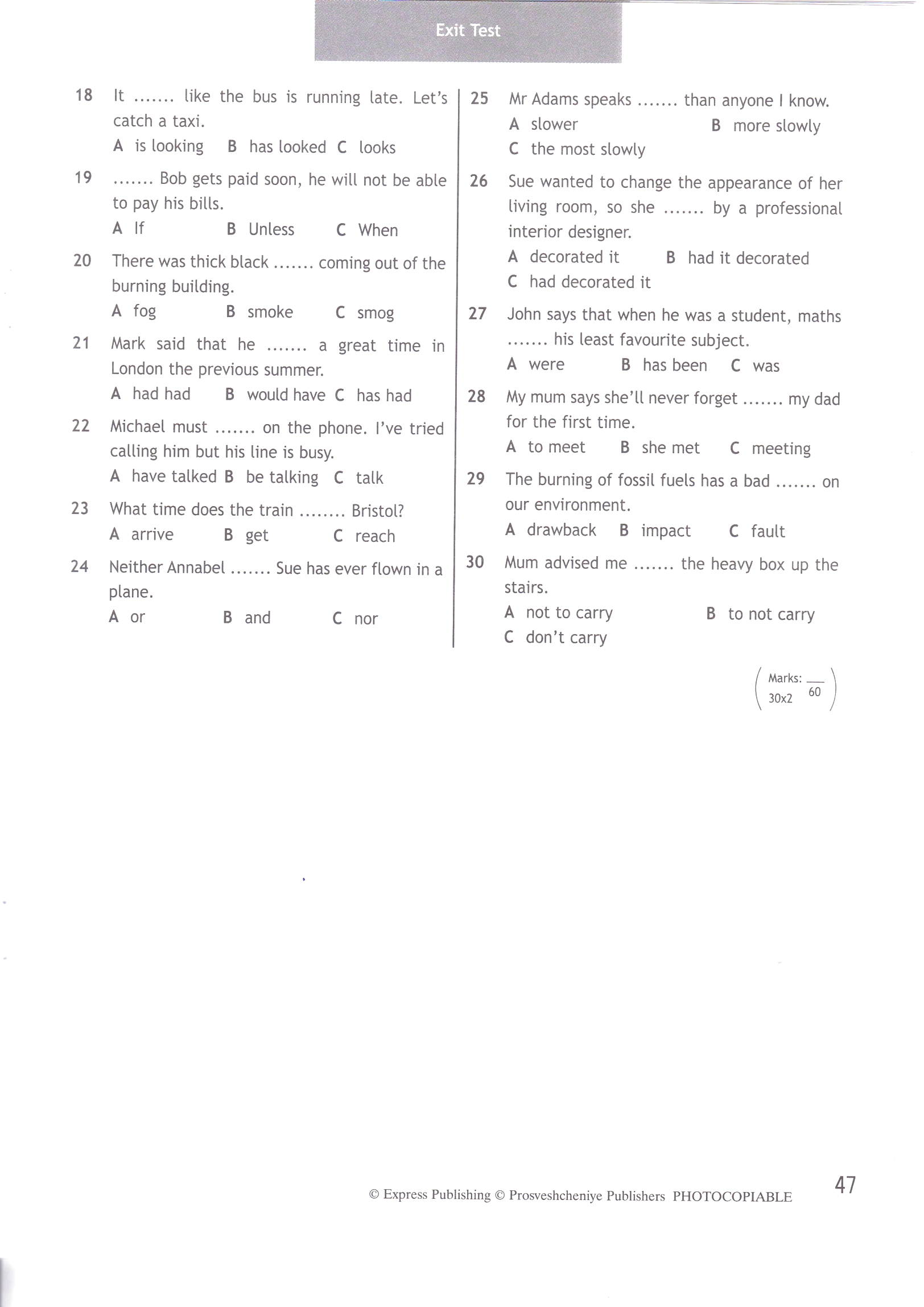 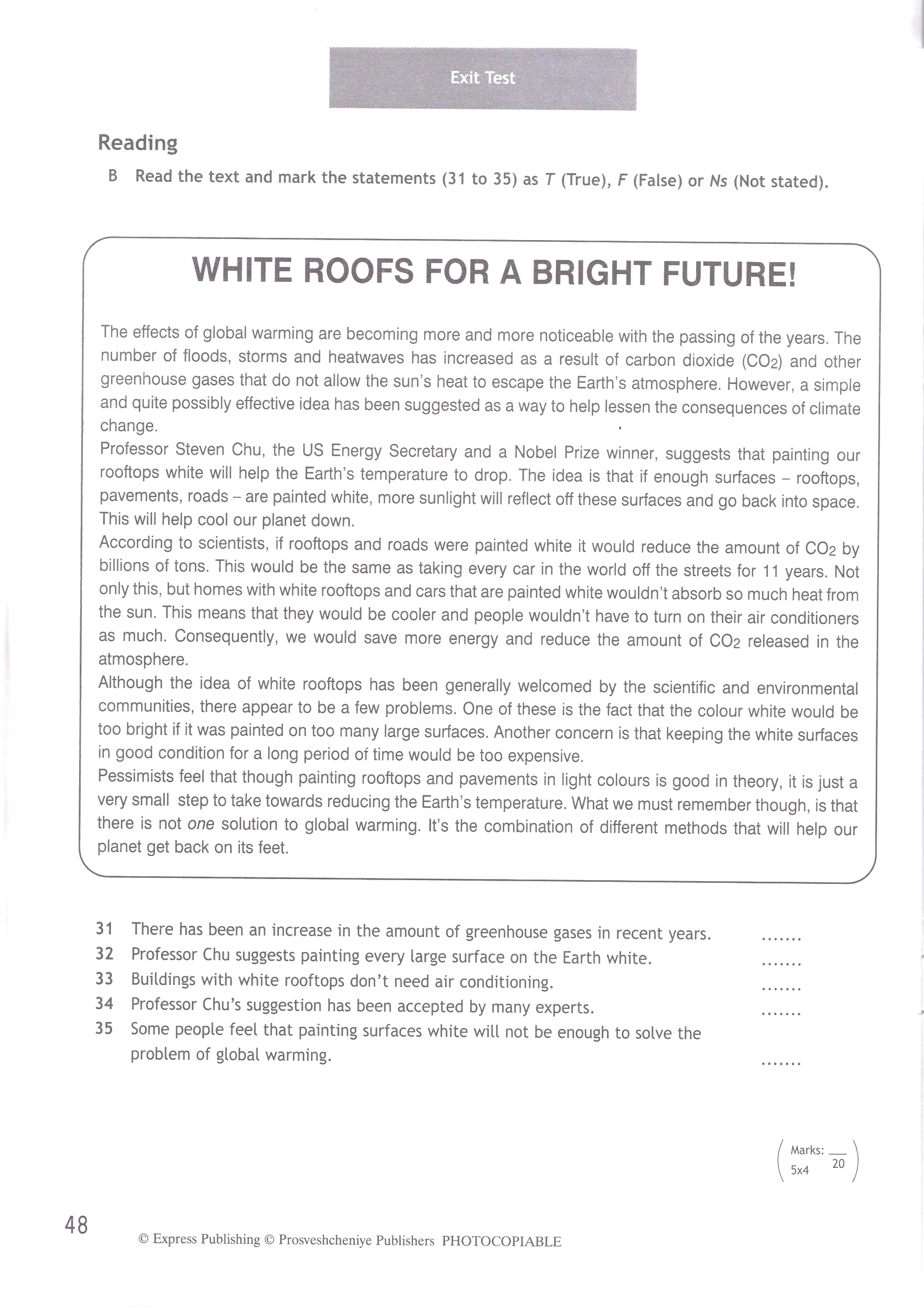 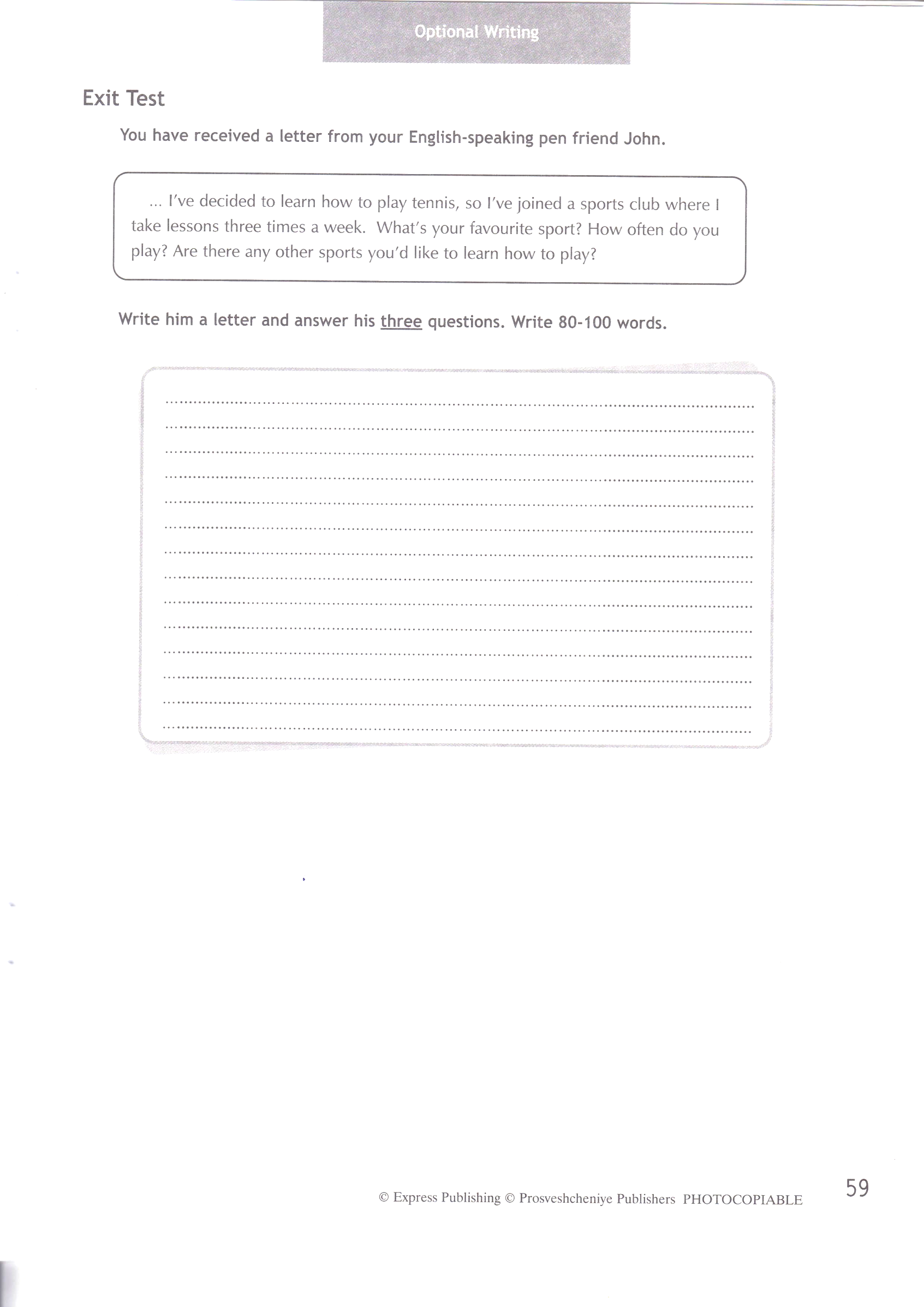 Ключи: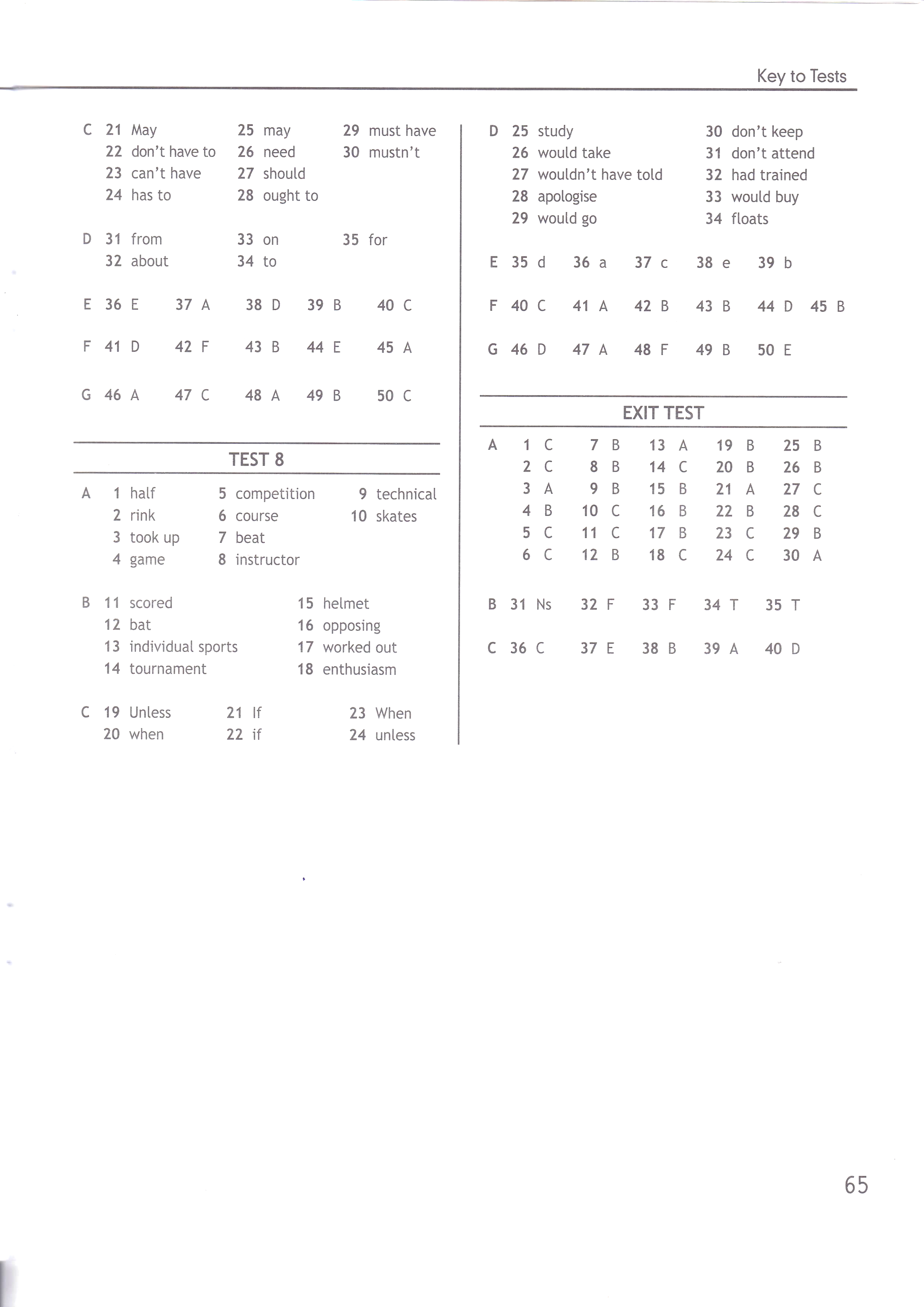 Источник: Ю.Е.Ваулина, Д.Дули «Английский язык. Контрольные задания.8 класс»  Просвещение.2010-с.46-49